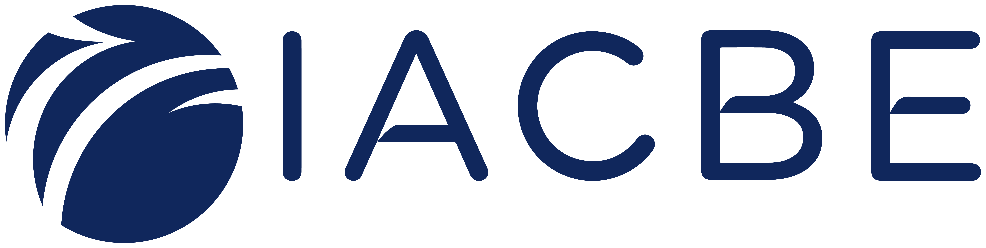 DirectionsSection II (Student Learning Assessment) of the outcomes assessment plan must be completed for each business program that is accredited by the IACBE (i.e., a separate table must be provided for each program).Add tables, and insert or delete rows in the tables as needed in order to accommodate the number of your (i) business programs, (ii) intended student learning outcomes, (iii) intended operational outcomes, and (iv) assessment instruments.If the academic business unit does not offer programs at a particular degree level (e.g., associate-level programs, doctoral-level programs, etc.), then delete those sections from the outcomes assessment plan.In the rows of the student learning assessment tables in which the academic business unit identifies the Key Learning Outcomes (as specified by the IACBE) to which its own intended student learning outcomes are linked, if a particular intended learning outcome is not linked to any of the Key Learning Outcomes but is instead an additional content- or skills-related outcome, please simply enter ‘Additional Outcome’ in the relevant space.Italicized entries in the template represent areas where the academic business unit should insert its own assessment information.A comprehensive example of a complete outcomes assessment plan that meets the IACBE’s expectations and requirements for assessing the quality of an academic business unit’s programs and operations is available upon request from IACBE headquarters at: iacbe@iacbe.org.Please be sure to delete these directions before submitting your assessment plan to the IACBE.Table of ContentsTable of Contents	iSection I: Mission and Broad-Based Goals	1Mission Statement	1Broad-Based Goals	1Section II: Student Learning Assessment	2Associate-Level Programs	2Student Learning Assessment for (Associate-Level Program 1)	2Student Learning Assessment for (Associate-Level Program 2)	4Bachelor’s-Level Programs	6Student Learning Assessment for (Bachelor’s-Level Program 1)	6Student Learning Assessment for (Bachelor’s-Level Program 2)	8master’s-Level Programs	10Student Learning Assessment for (Master’s-Level Program 1)	10Student Learning Assessment for (Master’s-Level Program 2)	12doctoral-Level Programs	14Student Learning Assessment for (Doctoral-Level Program 1)	14Student Learning Assessment for (Doctoral-Level Program 2)	16Section III: Operational Assessment	18Section IV: Linkage of Outcomes Assessment with Strategic Planning and Budgeting	20Section V: Appendices	21OUTCOMES ASSESSMENT PLANInstitutionName of your Academic Business UnitSection I: Mission and Broad-Based GoalsMission StatementBroad-Based GoalsSection II: Student Learning AssessmentAssociate-Level ProgramsBachelor’s-Level Programsmaster’s-Level Programsdoctoral-Level ProgramsSection III: Operational Assessment Section IV: Linkage of Outcomes Assessment with Strategic Planning and BudgetingProvide a narrative that describes the ways in which the results from implementing your outcomes assessment plan (i.e., changes and improvements needed) are linked to the strategic planning processes of the academic business unit and the institution.B.	If possible, the academic business unit’s outcomes assessment process should also be connected to the institutional budgeting process. If applicable, provide a narrative that describes this connection.Section V: AppendicesProvide blank copies of all the assessment instruments that will be used as measures of intended student learning outcomes and intended operational outcomes. These should be separated by tabs and identified in a table of contents.B.	Provide blank copies of all the evaluation rubrics associated with the assessment instruments identified in Part A above. These should be separated by tabs and identified in a table of contents.Note:	For security and copyright reasons, if you are using a purchased exam from an external vendor as a direct measure of student learning, do not include a copy of the exam in your outcomes assessment plan. Most vendors will provide an exam content outline that summarizes the types of questions included on the exam. Please use this content summary for this purpose.Outcomes Assessment PlanOutcomes Assessment PlanInstitutionAcademic Business UnitDateMission of the Name of your Academic  Business Unit:Mission StatementBroad-Based Student Learning Goals:Learning Goal 1Learning Goal 2Learning Goal 3Broad-Based Operational Goals:Operational Goal 1Operational Goal 2Operational Goal 3Student Learning Assessment for (Associate-Level Program 1)Student Learning Assessment for (Associate-Level Program 1)Program Intended Student Learning Outcomes (Program ISLOs)Program Intended Student Learning Outcomes (Program ISLOs)Program Learning Outcome 1	Broad-Based Student Learning Goals to which this Outcome is Linked: List of Learning Goals	Key Learning Outcomes for Associate-Level Business Programs to which this Outcome is Linked: List of Key Learning OutcomesProgram Learning Outcome 1	Broad-Based Student Learning Goals to which this Outcome is Linked: List of Learning Goals	Key Learning Outcomes for Associate-Level Business Programs to which this Outcome is Linked: List of Key Learning OutcomesProgram Learning Outcome 2	Broad-Based Student Learning Goals to which this Outcome is Linked: List of Learning Goals	Key Learning Outcomes for Associate-Level Business Programs to which this Outcome is Linked: List of Key Learning OutcomesProgram Learning Outcome 2	Broad-Based Student Learning Goals to which this Outcome is Linked: List of Learning Goals	Key Learning Outcomes for Associate-Level Business Programs to which this Outcome is Linked: List of Key Learning OutcomesProgram Learning Outcome 3	Broad-Based Student Learning Goals to which this Outcome is Linked: List of Learning Goals	Key Learning Outcomes for Associate-Level Business Programs to which this Outcome is Linked: List of Key Learning OutcomesProgram Learning Outcome 3	Broad-Based Student Learning Goals to which this Outcome is Linked: List of Learning Goals	Key Learning Outcomes for Associate-Level Business Programs to which this Outcome is Linked: List of Key Learning OutcomesProgram Learning Outcome 4	Broad-Based Student Learning Goals to which this Outcome is Linked: List of Learning Goals	Key Learning Outcomes for Associate-Level Business Programs to which this Outcome is Linked: List of Key Learning OutcomesProgram Learning Outcome 4	Broad-Based Student Learning Goals to which this Outcome is Linked: List of Learning Goals	Key Learning Outcomes for Associate-Level Business Programs to which this Outcome is Linked: List of Key Learning OutcomesProgram Learning Outcome 5	Broad-Based Student Learning Goals to which this Outcome is Linked: List of Learning Goals	Key Learning Outcomes for Associate-Level Business Programs to which this Outcome is Linked: List of Key Learning OutcomesProgram Learning Outcome 5	Broad-Based Student Learning Goals to which this Outcome is Linked: List of Learning Goals	Key Learning Outcomes for Associate-Level Business Programs to which this Outcome is Linked: List of Key Learning OutcomesProgram Learning Outcome 6	Broad-Based Student Learning Goals to which this Outcome is Linked: List of Learning Goals	Key Learning Outcomes for Associate-Level Business Programs to which this Outcome is Linked: List of Key Learning OutcomesProgram Learning Outcome 6	Broad-Based Student Learning Goals to which this Outcome is Linked: List of Learning Goals	Key Learning Outcomes for Associate-Level Business Programs to which this Outcome is Linked: List of Key Learning OutcomesAssessment Instruments for Intended Student Learning Outcomes—Direct Measures of Student Learning:Performance Objectives (Targets/Criteria) for Direct Measures:1.	Direct Measure 1	Program ISLOs Assessed by this Measure:  List of OutcomesObjective (Target/Criterion) for Direct Measure 12.	Direct Measure 2	Program ISLOs Assessed by this Measure:  List of OutcomesObjective (Target/Criterion) for Direct Measure 2Assessment Instruments for Intended Student Learning Outcomes—Indirect Measures of Student Learning:Performance Objectives (Targets/Criteria) for Indirect Measures:1.	Indirect Measure 1	Program ISLOs Assessed by this Measure:  List of OutcomesObjective (Target/Criterion) for Indirect Measure 12.	Indirect Measure 2	Program ISLOs Assessed by this Measure:  List of OutcomesObjective (Target/Criterion) for Indirect Measure 2Student Learning Assessment for (Associate-Level Program 2)Student Learning Assessment for (Associate-Level Program 2)Program Intended Student Learning Outcomes (Program ISLOs)Program Intended Student Learning Outcomes (Program ISLOs)Program Learning Outcome 1	Broad-Based Student Learning Goals to which this Outcome is Linked: List of Learning Goals	Key Learning Outcomes for Associate-Level Business Programs to which this Outcome is Linked: List of Key Learning OutcomesProgram Learning Outcome 1	Broad-Based Student Learning Goals to which this Outcome is Linked: List of Learning Goals	Key Learning Outcomes for Associate-Level Business Programs to which this Outcome is Linked: List of Key Learning OutcomesProgram Learning Outcome 2	Broad-Based Student Learning Goals to which this Outcome is Linked: List of Learning Goals	Key Learning Outcomes for Associate-Level Business Programs to which this Outcome is Linked: List of Key Learning OutcomesProgram Learning Outcome 2	Broad-Based Student Learning Goals to which this Outcome is Linked: List of Learning Goals	Key Learning Outcomes for Associate-Level Business Programs to which this Outcome is Linked: List of Key Learning OutcomesProgram Learning Outcome 3	Broad-Based Student Learning Goals to which this Outcome is Linked: List of Learning Goals	Key Learning Outcomes for Associate-Level Business Programs to which this Outcome is Linked: List of Key Learning OutcomesProgram Learning Outcome 3	Broad-Based Student Learning Goals to which this Outcome is Linked: List of Learning Goals	Key Learning Outcomes for Associate-Level Business Programs to which this Outcome is Linked: List of Key Learning OutcomesProgram Learning Outcome 4	Broad-Based Student Learning Goals to which this Outcome is Linked: List of Learning Goals	Key Learning Outcomes for Associate-Level Business Programs to which this Outcome is Linked: List of Key Learning OutcomesProgram Learning Outcome 4	Broad-Based Student Learning Goals to which this Outcome is Linked: List of Learning Goals	Key Learning Outcomes for Associate-Level Business Programs to which this Outcome is Linked: List of Key Learning OutcomesProgram Learning Outcome 5	Broad-Based Student Learning Goals to which this Outcome is Linked: List of Learning Goals	Key Learning Outcomes for Associate-Level Business Programs to which this Outcome is Linked: List of Key Learning OutcomesProgram Learning Outcome 5	Broad-Based Student Learning Goals to which this Outcome is Linked: List of Learning Goals	Key Learning Outcomes for Associate-Level Business Programs to which this Outcome is Linked: List of Key Learning OutcomesProgram Learning Outcome 6	Broad-Based Student Learning Goals to which this Outcome is Linked: List of Learning Goals	Key Learning Outcomes for Associate-Level Business Programs to which this Outcome is Linked: List of Key Learning OutcomesProgram Learning Outcome 6	Broad-Based Student Learning Goals to which this Outcome is Linked: List of Learning Goals	Key Learning Outcomes for Associate-Level Business Programs to which this Outcome is Linked: List of Key Learning OutcomesAssessment Instruments for Intended Student Learning Outcomes—Direct Measures of Student Learning:Performance Objectives (Targets/Criteria) for Direct Measures:1.	Direct Measure 1	Program ISLOs Assessed by this Measure:  List of OutcomesObjective (Target/Criterion) for Direct Measure 12.	Direct Measure 2	Program ISLOs Assessed by this Measure:  List of OutcomesObjective (Target/Criterion) for Direct Measure 2Assessment Instruments for Intended Student Learning Outcomes—Indirect Measures of Student Learning:Performance Objectives (Targets/Criteria) for Indirect Measures:1.	Indirect Measure 1	Program ISLOs Assessed by this Measure:  List of OutcomesObjective (Target/Criterion) for Indirect Measure 12.	Indirect Measure 2	Program ISLOs Assessed by this Measure:  List of OutcomesObjective (Target/Criterion) for Indirect Measure 2Student Learning Assessment for (Bachelor’s-Level Program 1)Student Learning Assessment for (Bachelor’s-Level Program 1)Program Intended Student Learning Outcomes (Program ISLOs)Program Intended Student Learning Outcomes (Program ISLOs)Program Learning Outcome 1	Broad-Based Student Learning Goals to which this Outcome is Linked: List of Learning Goals	Key Learning Outcomes for Bachelor’s-Level Business Programs to which this Outcome is Linked: List of Key Learning OutcomesProgram Learning Outcome 1	Broad-Based Student Learning Goals to which this Outcome is Linked: List of Learning Goals	Key Learning Outcomes for Bachelor’s-Level Business Programs to which this Outcome is Linked: List of Key Learning OutcomesProgram Learning Outcome 2	Broad-Based Student Learning Goals to which this Outcome is Linked: List of Learning Goals	Key Learning Outcomes for Bachelor’s-Level Business Programs to which this Outcome is Linked: List of Key Learning OutcomesProgram Learning Outcome 2	Broad-Based Student Learning Goals to which this Outcome is Linked: List of Learning Goals	Key Learning Outcomes for Bachelor’s-Level Business Programs to which this Outcome is Linked: List of Key Learning OutcomesProgram Learning Outcome 3	Broad-Based Student Learning Goals to which this Outcome is Linked: List of Learning Goals	Key Learning Outcomes for Bachelor’s-Level Business Programs to which this Outcome is Linked: List of Key Learning OutcomesProgram Learning Outcome 3	Broad-Based Student Learning Goals to which this Outcome is Linked: List of Learning Goals	Key Learning Outcomes for Bachelor’s-Level Business Programs to which this Outcome is Linked: List of Key Learning OutcomesProgram Learning Outcome 4	Broad-Based Student Learning Goals to which this Outcome is Linked: List of Learning Goals	Key Learning Outcomes for Bachelor’s-Level Business Programs to which this Outcome is Linked: List of Key Learning OutcomesProgram Learning Outcome 4	Broad-Based Student Learning Goals to which this Outcome is Linked: List of Learning Goals	Key Learning Outcomes for Bachelor’s-Level Business Programs to which this Outcome is Linked: List of Key Learning OutcomesProgram Learning Outcome 5	Broad-Based Student Learning Goals to which this Outcome is Linked: List of Learning Goals	Key Learning Outcomes for Bachelor’s-Level Business Programs to which this Outcome is Linked: List of Key Learning OutcomesProgram Learning Outcome 5	Broad-Based Student Learning Goals to which this Outcome is Linked: List of Learning Goals	Key Learning Outcomes for Bachelor’s-Level Business Programs to which this Outcome is Linked: List of Key Learning OutcomesProgram Learning Outcome 6	Broad-Based Student Learning Goals to which this Outcome is Linked: List of Learning Goals	Key Learning Outcomes for Bachelor’s-Level Business Programs to which this Outcome is Linked: List of Key Learning OutcomesProgram Learning Outcome 6	Broad-Based Student Learning Goals to which this Outcome is Linked: List of Learning Goals	Key Learning Outcomes for Bachelor’s-Level Business Programs to which this Outcome is Linked: List of Key Learning OutcomesAssessment Instruments for Intended Student Learning Outcomes—Direct Measures of Student Learning:Performance Objectives (Targets/Criteria) for Direct Measures:1.	Direct Measure 1	Program ISLOs Assessed by this Measure:  List of OutcomesObjective (Target/Criterion) for Direct Measure 12.	Direct Measure 2	Program ISLOs Assessed by this Measure:  List of OutcomesObjective (Target/Criterion) for Direct Measure 2Assessment Instruments for Intended Student Learning Outcomes—Indirect Measures of Student Learning:Performance Objectives (Targets/Criteria) for Indirect Measures:1.	Indirect Measure 1	Program ISLOs Assessed by this Measure:  List of OutcomesObjective (Target/Criterion) for Indirect Measure 12.	Indirect Measure 2	Program ISLOs Assessed by this Measure:  List of OutcomesObjective (Target/Criterion) for Indirect Measure 2Student Learning Assessment for (Bachelor’s-Level Program 2)Student Learning Assessment for (Bachelor’s-Level Program 2)Program Intended Student Learning Outcomes (Program ISLOs)Program Intended Student Learning Outcomes (Program ISLOs)Program Learning Outcome 1	Broad-Based Student Learning Goals to which this Outcome is Linked: List of Learning Goals	Key Learning Outcomes for Bachelor’s-Level Business Programs to which this Outcome is Linked: List of Key Learning OutcomesProgram Learning Outcome 1	Broad-Based Student Learning Goals to which this Outcome is Linked: List of Learning Goals	Key Learning Outcomes for Bachelor’s-Level Business Programs to which this Outcome is Linked: List of Key Learning OutcomesProgram Learning Outcome 2	Broad-Based Student Learning Goals to which this Outcome is Linked: List of Learning Goals	Key Learning Outcomes for Bachelor’s-Level Business Programs to which this Outcome is Linked: List of Key Learning OutcomesProgram Learning Outcome 2	Broad-Based Student Learning Goals to which this Outcome is Linked: List of Learning Goals	Key Learning Outcomes for Bachelor’s-Level Business Programs to which this Outcome is Linked: List of Key Learning OutcomesProgram Learning Outcome 3	Broad-Based Student Learning Goals to which this Outcome is Linked: List of Learning Goals	Key Learning Outcomes for Bachelor’s-Level Business Programs to which this Outcome is Linked: List of Key Learning OutcomesProgram Learning Outcome 3	Broad-Based Student Learning Goals to which this Outcome is Linked: List of Learning Goals	Key Learning Outcomes for Bachelor’s-Level Business Programs to which this Outcome is Linked: List of Key Learning OutcomesProgram Learning Outcome 4	Broad-Based Student Learning Goals to which this Outcome is Linked: List of Learning Goals	Key Learning Outcomes for Bachelor’s-Level Business Programs to which this Outcome is Linked: List of Key Learning OutcomesProgram Learning Outcome 4	Broad-Based Student Learning Goals to which this Outcome is Linked: List of Learning Goals	Key Learning Outcomes for Bachelor’s-Level Business Programs to which this Outcome is Linked: List of Key Learning OutcomesProgram Learning Outcome 5	Broad-Based Student Learning Goals to which this Outcome is Linked: List of Learning Goals	Key Learning Outcomes for Bachelor’s-Level Business Programs to which this Outcome is Linked: List of Key Learning OutcomesProgram Learning Outcome 5	Broad-Based Student Learning Goals to which this Outcome is Linked: List of Learning Goals	Key Learning Outcomes for Bachelor’s-Level Business Programs to which this Outcome is Linked: List of Key Learning OutcomesProgram Learning Outcome 6	Broad-Based Student Learning Goals to which this Outcome is Linked: List of Learning Goals	Key Learning Outcomes for Bachelor’s-Level Business Programs to which this Outcome is Linked: List of Key Learning OutcomesProgram Learning Outcome 6	Broad-Based Student Learning Goals to which this Outcome is Linked: List of Learning Goals	Key Learning Outcomes for Bachelor’s-Level Business Programs to which this Outcome is Linked: List of Key Learning OutcomesAssessment Instruments for Intended Student Learning Outcomes—Direct Measures of Student Learning:Performance Objectives (Targets/Criteria) for Direct Measures:1.	Direct Measure 1	Program ISLOs Assessed by this Measure:  List of OutcomesObjective (Target/Criterion) for Direct Measure 12.	Direct Measure 2	Program ISLOs Assessed by this Measure:  List of OutcomesObjective (Target/Criterion) for Direct Measure 2Assessment Instruments for Intended Student Learning Outcomes—Indirect Measures of Student Learning:Performance Objectives (Targets/Criteria) for Indirect Measures:1.	Indirect Measure 1	Program ISLOs Assessed by this Measure:  List of OutcomesObjective (Target/Criterion) for Indirect Measure 12.	Indirect Measure 2	Program ISLOs Assessed by this Measure:  List of OutcomesObjective (Target/Criterion) for Indirect Measure 2Student Learning Assessment for (Master’s-Level Program 1)Student Learning Assessment for (Master’s-Level Program 1)Program Intended Student Learning Outcomes (Program ISLOs)Program Intended Student Learning Outcomes (Program ISLOs)Program Learning Outcome 1	Broad-Based Student Learning Goals to which this Outcome is Linked: List of Learning Goals	Key Learning Outcomes for Master’s-Level Business Programs to which this Outcome is Linked: List of Key Learning OutcomesProgram Learning Outcome 1	Broad-Based Student Learning Goals to which this Outcome is Linked: List of Learning Goals	Key Learning Outcomes for Master’s-Level Business Programs to which this Outcome is Linked: List of Key Learning OutcomesProgram Learning Outcome 2	Broad-Based Student Learning Goals to which this Outcome is Linked: List of Learning Goals	Key Learning Outcomes for Master’s-Level Business Programs to which this Outcome is Linked: List of Key Learning OutcomesProgram Learning Outcome 2	Broad-Based Student Learning Goals to which this Outcome is Linked: List of Learning Goals	Key Learning Outcomes for Master’s-Level Business Programs to which this Outcome is Linked: List of Key Learning OutcomesProgram Learning Outcome 3	Broad-Based Student Learning Goals to which this Outcome is Linked: List of Learning Goals	Key Learning Outcomes for Master’s-Level Business Programs to which this Outcome is Linked: List of Key Learning OutcomesProgram Learning Outcome 3	Broad-Based Student Learning Goals to which this Outcome is Linked: List of Learning Goals	Key Learning Outcomes for Master’s-Level Business Programs to which this Outcome is Linked: List of Key Learning OutcomesProgram Learning Outcome 4	Broad-Based Student Learning Goals to which this Outcome is Linked: List of Learning Goals	Key Learning Outcomes for Master’s-Level Business Programs to which this Outcome is Linked: List of Key Learning OutcomesProgram Learning Outcome 4	Broad-Based Student Learning Goals to which this Outcome is Linked: List of Learning Goals	Key Learning Outcomes for Master’s-Level Business Programs to which this Outcome is Linked: List of Key Learning OutcomesProgram Learning Outcome 5	Broad-Based Student Learning Goals to which this Outcome is Linked: List of Learning Goals	Key Learning Outcomes for Master’s-Level Business Programs to which this Outcome is Linked: List of Key Learning OutcomesProgram Learning Outcome 5	Broad-Based Student Learning Goals to which this Outcome is Linked: List of Learning Goals	Key Learning Outcomes for Master’s-Level Business Programs to which this Outcome is Linked: List of Key Learning OutcomesProgram Learning Outcome 6	Broad-Based Student Learning Goals to which this Outcome is Linked: List of Learning Goals	Key Learning Outcomes for Master’s-Level Business Programs to which this Outcome is Linked: List of Key Learning OutcomesProgram Learning Outcome 6	Broad-Based Student Learning Goals to which this Outcome is Linked: List of Learning Goals	Key Learning Outcomes for Master’s-Level Business Programs to which this Outcome is Linked: List of Key Learning OutcomesAssessment Instruments for Intended Student Learning Outcomes—Direct Measures of Student Learning:Performance Objectives (Targets/Criteria) for Direct Measures:1.	Direct Measure 1	Program ISLOs Assessed by this Measure:  List of OutcomesObjective (Target/Criterion) for Direct Measure 12.	Direct Measure 2	Program ISLOs Assessed by this Measure:  List of OutcomesObjective (Target/Criterion) for Direct Measure 2Assessment Instruments for Intended Student Learning Outcomes—Indirect Measures of Student Learning:Performance Objectives (Targets/Criteria) for Indirect Measures:1.	Indirect Measure 1	Program ISLOs Assessed by this Measure:  List of OutcomesObjective (Target/Criterion) for Indirect Measure 12.	Indirect Measure 2	Program ISLOs Assessed by this Measure:  List of OutcomesObjective (Target/Criterion) for Indirect Measure 2Student Learning Assessment for (Master’s-Level Program 2)Student Learning Assessment for (Master’s-Level Program 2)Program Intended Student Learning Outcomes (Program ISLOs)Program Intended Student Learning Outcomes (Program ISLOs)Program Learning Outcome 1	Broad-Based Student Learning Goals to which this Outcome is Linked: List of Learning Goals	Key Learning Outcomes for Master’s-Level Business Programs to which this Outcome is Linked: List of Key Learning OutcomesProgram Learning Outcome 1	Broad-Based Student Learning Goals to which this Outcome is Linked: List of Learning Goals	Key Learning Outcomes for Master’s-Level Business Programs to which this Outcome is Linked: List of Key Learning OutcomesProgram Learning Outcome 2	Broad-Based Student Learning Goals to which this Outcome is Linked: List of Learning Goals	Key Learning Outcomes for Master’s-Level Business Programs to which this Outcome is Linked: List of Key Learning OutcomesProgram Learning Outcome 2	Broad-Based Student Learning Goals to which this Outcome is Linked: List of Learning Goals	Key Learning Outcomes for Master’s-Level Business Programs to which this Outcome is Linked: List of Key Learning OutcomesProgram Learning Outcome 3	Broad-Based Student Learning Goals to which this Outcome is Linked: List of Learning Goals	Key Learning Outcomes for Master’s-Level Business Programs to which this Outcome is Linked: List of Key Learning OutcomesProgram Learning Outcome 3	Broad-Based Student Learning Goals to which this Outcome is Linked: List of Learning Goals	Key Learning Outcomes for Master’s-Level Business Programs to which this Outcome is Linked: List of Key Learning OutcomesProgram Learning Outcome 4	Broad-Based Student Learning Goals to which this Outcome is Linked: List of Learning Goals	Key Learning Outcomes for Master’s-Level Business Programs to which this Outcome is Linked: List of Key Learning OutcomesProgram Learning Outcome 4	Broad-Based Student Learning Goals to which this Outcome is Linked: List of Learning Goals	Key Learning Outcomes for Master’s-Level Business Programs to which this Outcome is Linked: List of Key Learning OutcomesProgram Learning Outcome 5	Broad-Based Student Learning Goals to which this Outcome is Linked: List of Learning Goals	Key Learning Outcomes for Master’s-Level Business Programs to which this Outcome is Linked: List of Key Learning OutcomesProgram Learning Outcome 5	Broad-Based Student Learning Goals to which this Outcome is Linked: List of Learning Goals	Key Learning Outcomes for Master’s-Level Business Programs to which this Outcome is Linked: List of Key Learning OutcomesProgram Learning Outcome 6	Broad-Based Student Learning Goals to which this Outcome is Linked: List of Learning Goals	Key Learning Outcomes for Master’s-Level Business Programs to which this Outcome is Linked: List of Key Learning OutcomesProgram Learning Outcome 6	Broad-Based Student Learning Goals to which this Outcome is Linked: List of Learning Goals	Key Learning Outcomes for Master’s-Level Business Programs to which this Outcome is Linked: List of Key Learning OutcomesAssessment Instruments for Intended Student Learning Outcomes—Direct Measures of Student Learning:Performance Objectives (Targets/Criteria) for Direct Measures:1.	Direct Measure 1	Program ISLOs Assessed by this Measure:  List of OutcomesObjective (Target/Criterion) for Direct Measure 12.	Direct Measure 2	Program ISLOs Assessed by this Measure:  List of OutcomesObjective (Target/Criterion) for Direct Measure 2Assessment Instruments for Intended Student Learning Outcomes—Indirect Measures of Student Learning:Performance Objectives (Targets/Criteria) for Indirect Measures:1.	Indirect Measure 1	Program ISLOs Assessed by this Measure:  List of OutcomesObjective (Target/Criterion) for Indirect Measure 12.	Indirect Measure 2	Program ISLOs Assessed by this Measure:  List of OutcomesObjective (Target/Criterion) for Indirect Measure 2Student Learning Assessment for (Doctoral-Level Program 1)Student Learning Assessment for (Doctoral-Level Program 1)Program Intended Student Learning Outcomes (Program ISLOs)Program Intended Student Learning Outcomes (Program ISLOs)Program Learning Outcome 1	Broad-Based Student Learning Goals to which this Outcome is Linked: List of Learning Goals	Key Learning Outcomes for Doctoral-Level Business Programs to which this Outcome is Linked: List of Key Learning OutcomesProgram Learning Outcome 1	Broad-Based Student Learning Goals to which this Outcome is Linked: List of Learning Goals	Key Learning Outcomes for Doctoral-Level Business Programs to which this Outcome is Linked: List of Key Learning OutcomesProgram Learning Outcome 2	Broad-Based Student Learning Goals to which this Outcome is Linked: List of Learning Goals	Key Learning Outcomes for Doctoral-Level Business Programs to which this Outcome is Linked: List of Key Learning OutcomesProgram Learning Outcome 2	Broad-Based Student Learning Goals to which this Outcome is Linked: List of Learning Goals	Key Learning Outcomes for Doctoral-Level Business Programs to which this Outcome is Linked: List of Key Learning OutcomesProgram Learning Outcome 3	Broad-Based Student Learning Goals to which this Outcome is Linked: List of Learning Goals	Key Learning Outcomes for Doctoral-Level Business Programs to which this Outcome is Linked: List of Key Learning OutcomesProgram Learning Outcome 3	Broad-Based Student Learning Goals to which this Outcome is Linked: List of Learning Goals	Key Learning Outcomes for Doctoral-Level Business Programs to which this Outcome is Linked: List of Key Learning OutcomesProgram Learning Outcome 4	Broad-Based Student Learning Goals to which this Outcome is Linked: List of Learning Goals	Key Learning Outcomes for Doctoral-Level Business Programs to which this Outcome is Linked: List of Key Learning OutcomesProgram Learning Outcome 4	Broad-Based Student Learning Goals to which this Outcome is Linked: List of Learning Goals	Key Learning Outcomes for Doctoral-Level Business Programs to which this Outcome is Linked: List of Key Learning OutcomesProgram Learning Outcome 5	Broad-Based Student Learning Goals to which this Outcome is Linked: List of Learning Goals	Key Learning Outcomes for Doctoral-Level Business Programs to which this Outcome is Linked: List of Key Learning OutcomesProgram Learning Outcome 5	Broad-Based Student Learning Goals to which this Outcome is Linked: List of Learning Goals	Key Learning Outcomes for Doctoral-Level Business Programs to which this Outcome is Linked: List of Key Learning OutcomesProgram Learning Outcome 6	Broad-Based Student Learning Goals to which this Outcome is Linked: List of Learning Goals	Key Learning Outcomes for Doctoral-Level Business Programs to which this Outcome is Linked: List of Key Learning OutcomesProgram Learning Outcome 6	Broad-Based Student Learning Goals to which this Outcome is Linked: List of Learning Goals	Key Learning Outcomes for Doctoral-Level Business Programs to which this Outcome is Linked: List of Key Learning OutcomesAssessment Instruments for Intended Student Learning Outcomes—Direct Measures of Student Learning:Performance Objectives (Targets/Criteria) for Direct Measures:1.	Direct Measure 1	Program ISLOs Assessed by this Measure:  List of OutcomesObjective (Target/Criterion) for Direct Measure 12.	Direct Measure 2	Program ISLOs Assessed by this Measure:  List of OutcomesObjective (Target/Criterion) for Direct Measure 2Assessment Instruments for Intended Student Learning Outcomes—Indirect Measures of Student Learning:Performance Objectives (Targets/Criteria) for Indirect Measures:1.	Indirect Measure 1	Program ISLOs Assessed by this Measure:  List of OutcomesObjective (Target/Criterion) for Indirect Measure 12.	Indirect Measure 2	Program ISLOs Assessed by this Measure:  List of OutcomesObjective (Target/Criterion) for Indirect Measure 2Student Learning Assessment for (Doctoral-Level Program 2)Student Learning Assessment for (Doctoral-Level Program 2)Program Intended Student Learning Outcomes (Program ISLOs)Program Intended Student Learning Outcomes (Program ISLOs)Program Learning Outcome 1	Broad-Based Student Learning Goals to which this Outcome is Linked: List of Learning Goals	Key Learning Outcomes for Doctoral-Level Business Programs to which this Outcome is Linked: List of Key Learning OutcomesProgram Learning Outcome 1	Broad-Based Student Learning Goals to which this Outcome is Linked: List of Learning Goals	Key Learning Outcomes for Doctoral-Level Business Programs to which this Outcome is Linked: List of Key Learning OutcomesProgram Learning Outcome 2	Broad-Based Student Learning Goals to which this Outcome is Linked: List of Learning Goals	Key Learning Outcomes for Doctoral-Level Business Programs to which this Outcome is Linked: List of Key Learning OutcomesProgram Learning Outcome 2	Broad-Based Student Learning Goals to which this Outcome is Linked: List of Learning Goals	Key Learning Outcomes for Doctoral-Level Business Programs to which this Outcome is Linked: List of Key Learning OutcomesProgram Learning Outcome 3	Broad-Based Student Learning Goals to which this Outcome is Linked: List of Learning Goals	Key Learning Outcomes for Doctoral-Level Business Programs to which this Outcome is Linked: List of Key Learning OutcomesProgram Learning Outcome 3	Broad-Based Student Learning Goals to which this Outcome is Linked: List of Learning Goals	Key Learning Outcomes for Doctoral-Level Business Programs to which this Outcome is Linked: List of Key Learning OutcomesProgram Learning Outcome 4	Broad-Based Student Learning Goals to which this Outcome is Linked: List of Learning Goals	Key Learning Outcomes for Doctoral-Level Business Programs to which this Outcome is Linked: List of Key Learning OutcomesProgram Learning Outcome 4	Broad-Based Student Learning Goals to which this Outcome is Linked: List of Learning Goals	Key Learning Outcomes for Doctoral-Level Business Programs to which this Outcome is Linked: List of Key Learning OutcomesProgram Learning Outcome 5	Broad-Based Student Learning Goals to which this Outcome is Linked: List of Learning Goals	Key Learning Outcomes for Doctoral-Level Business Programs to which this Outcome is Linked: List of Key Learning OutcomesProgram Learning Outcome 5	Broad-Based Student Learning Goals to which this Outcome is Linked: List of Learning Goals	Key Learning Outcomes for Doctoral-Level Business Programs to which this Outcome is Linked: List of Key Learning OutcomesProgram Learning Outcome 6	Broad-Based Student Learning Goals to which this Outcome is Linked: List of Learning Goals	Key Learning Outcomes for Doctoral-Level Business Programs to which this Outcome is Linked: List of Key Learning OutcomesProgram Learning Outcome 6	Broad-Based Student Learning Goals to which this Outcome is Linked: List of Learning Goals	Key Learning Outcomes for Doctoral-Level Business Programs to which this Outcome is Linked: List of Key Learning OutcomesAssessment Instruments for Intended Student Learning Outcomes—Direct Measures of Student Learning:Performance Objectives (Targets/Criteria) for Direct Measures:1.	Direct Measure 1	Program ISLOs Assessed by this Measure:  List of OutcomesObjective (Target/Criterion) for Direct Measure 12.	Direct Measure 2	Program ISLOs Assessed by this Measure:  List of OutcomesObjective (Target/Criterion) for Direct Measure 2Assessment Instruments for Intended Student Learning Outcomes—Indirect Measures of Student Learning:Performance Objectives (Targets/Criteria) for Indirect Measures:1.	Indirect Measure 1	Program ISLOs Assessed by this Measure:  List of OutcomesObjective (Target/Criterion) for Indirect Measure 12.	Indirect Measure 2	Program ISLOs Assessed by this Measure:  List of OutcomesObjective (Target/Criterion) for Indirect Measure 2Intended Operational Outcomes for the (Name of your Academic Business Unit):Intended Operational Outcomes for the (Name of your Academic Business Unit):1.	Intended Operational Outcome 1	Broad-Based Operational Goals to which this Outcome is Linked: List of Operational Goals1.	Intended Operational Outcome 1	Broad-Based Operational Goals to which this Outcome is Linked: List of Operational Goals2.	Intended Operational Outcome 2	Broad-Based Operational Goals to which this Outcome is Linked: List of Operational Goals2.	Intended Operational Outcome 2	Broad-Based Operational Goals to which this Outcome is Linked: List of Operational Goals3.	Intended Operational Outcome 3	Broad-Based Operational Goals to which this Outcome is Linked: List of Operational Goals3.	Intended Operational Outcome 3	Broad-Based Operational Goals to which this Outcome is Linked: List of Operational Goals4.	Intended Operational Outcome 4	Broad-Based Operational Goals to which this Outcome is Linked: List of Operational Goals4.	Intended Operational Outcome 4	Broad-Based Operational Goals to which this Outcome is Linked: List of Operational Goals5.	Intended Operational Outcome 5	Broad-Based Operational Goals to which this Outcome is Linked: List of Operational Goals5.	Intended Operational Outcome 5	Broad-Based Operational Goals to which this Outcome is Linked: List of Operational Goals6.	Intended Operational Outcome 6	Broad-Based Operational Goals to which this Outcome is Linked: List of Operational Goals6.	Intended Operational Outcome 6	Broad-Based Operational Goals to which this Outcome is Linked: List of Operational GoalsAssessment Measures/Methods for Intended Operational Outcomes:Performance Objectives (Targets/Criteria) for Operational Assessment Measures/Methods:Operational Assessment Measure/Method 1	Intended Operational Outcomes Assessed by this Measure:	List of OutcomesObjective (Target/Criterion) for Measure/Method 1Operational Assessment Measure/Method 2	Intended Operational Outcomes Assessed by this Measure:	List of OutcomesObjective (Target/Criterion) for Measure/Method 2Operational Assessment Measure/Method 3	Intended Operational Outcomes Assessed by this Measure:	List of OutcomesObjective (Target/Criterion) for Measure/Method 3Operational Assessment Measure/Method 4	Intended Operational Outcomes Assessed by this Measure:	List of OutcomesObjective (Target/Criterion) for Measure/Method 4Operational Assessment Measure/Method 5	Intended Operational Outcomes Assessed by this Measure:	List of OutcomesObjective (Target/Criterion) for Measure/Method 5Operational Assessment Measure/Method 6	Intended Operational Outcomes Assessed by this Measure:	List of OutcomesObjective (Target/Criterion) for Measure/Method 6